Žádost o finanční prostředky z rozpočtu HMP „Zdravé město Praha 2015“– I. programFormulář C3: Programy selektivní primární prevence pro rizikovou skupinu dětí a mládežeNÁZEV PROJEKTU: Pokračující projekt: Ano                            Ne ZÁKLADNÍ INFORMACE O PROJEKTU:Pro každou jednotlivou školu nebo školské zařízení je nutné zkopírovat a vyplnit následující údaje na straně 2-3 zvlášť.* Co by žáci měli znát a umět. Jaké postoje chceme posilovat. EKONOMICKÁ ROZVAHA:Finanční zajištění projektu mimo finanční prostředky z rozpočtu HMP   PERSONÁLNÍ ZAJIŠTĚNÍ PROGRAMUA) Interní zajišťovatel projektuJe-li zajišťovatelem fyzická osoba, souhlasí se zpracováním svých osobních údajů hl. m. Prahou – jména, příjmení, rodného čísla a místa trvalého či dlouhodobého pobytu (dále jen „osobní údaje“) podle příslušných ustanovení z č. 101/2000 Sb., o ochraně osobních údajů, v platném znění, a to v rámci úkonů souvisejících s udělením grantu a s uvedením svých osobních údajů na tiskových materiálech hl. m. Prahy, určených k projednávání Radou nebo Zastupitelstvem hl. m. Prahy, jakožto i na internetových stránkách hl. m. Prahy, a to po dobu nezbytnou k projednávání této žádosti a k realizaci rozhodnutí příslušného orgánu poskytovatele a dále po dobu, po kterou je poskytovatel povinen dle platné právní úpravy dokumenty obsahující osobní údaje příjemce zpracovávat/archivovat.B) Externí zajišťovatel projektuJe-li zajišťovatelem fyzická osoba, souhlasí se zpracováním svých osobních údajů hl. m. Prahou – jména, příjmení, rodného čísla a místa trvalého či dlouhodobého pobytu (dále jen „osobní údaje“) podle příslušných ustanovení z č. 101/2000 Sb., o ochraně osobních údajů, v platném znění, a to v rámci úkonů souvisejících s udělením grantu a s uvedením svých osobních údajů na tiskových materiálech hl. m. Prahy, určených k projednávání Radou nebo Zastupitelstvem hl. m. Prahy, jakožto i na internetových stránkách hl. m. Prahy, a to po dobu nezbytnou k projednávání této žádosti a k realizaci rozhodnutí příslušného orgánu poskytovatele a dále po dobu, po kterou je poskytovatel povinen dle platné právní úpravy dokumenty obsahující osobní údaje příjemce zpracovávat/archivovat.C) Garant projektu (zodpovídá za realizaci projektu)Je-li garantem fyzická osoba, souhlasí se zpracováním svých osobních údajů hl. m. Prahou – jména, příjmení, rodného čísla a místa trvalého či dlouhodobého pobytu (dále jen „osobní údaje“) podle příslušných ustanovení z č. 101/2000 Sb., o ochraně osobních údajů, v platném znění, a to v rámci úkonů souvisejících s udělením grantu a s uvedením svých osobních údajů na tiskových materiálech hl. m. Prahy, určených k projednávání Radou nebo Zastupitelstvem hl. m. Prahy, jakožto i na internetových stránkách hl. m. Prahy, a to po dobu nezbytnou k projednávání této žádosti a k realizaci rozhodnutí příslušného orgánu poskytovatele a dále po dobu, po kterou je poskytovatel povinen dle platné právní úpravy dokumenty obsahující osobní údaje příjemce zpracovávat/archivovat.Potvrzuji, že údaje uvedené v žádosti jsou úplné a pravdivé.Elektronickou verzi žádosti odešlete na MHMP a protidrogovému koordinátorovi vaší MČ.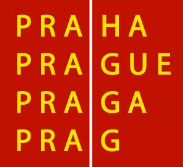   HLAVNÍ MĚSTO PRAHA  MAGISTRÁT HLAVNÍHO MĚSTA PRAHY  Odbor zdravotnictví, sociální péče a prevence  Oddělení prevencePočet škol nebo školských zařízení zapojených do projektu:Žadatel: (název školského zařízení)Adresa školského zařízení:Telefon:E-mail:IČO:Statutární orgán: (zástupce)Osoba oprávněná:Telefon:E-mail:Zřizovatel:Městská část:Nestátní školské zařízení: Organizační forma (forma právní subjektivity):Číslo účtu:U peněžního ústavu:Registrace:Název školy nebo školského zařízení, pro kterou je program určen:Adresa školy:Kontaktní osoba:Telefon:E-mail:Pokračující projekt: Ano                            Ne Pokračující projekt: Ano                            Ne Jaká je návaznost na MPP školy?Ročník Téma všeobecné primární prevenceZískané znalosti/ Získané dovednosti/ Žádoucí postoje žáků *RočníkPočet třídv ročníkuPočet žákův ročníkuPočet hodin prevence v ročníku v rámci projektuCelkové finanční náklady na prevenci v ročníkuFinančnípožadavek v Kčod HMPCelkem Nákladová položka:(neinvestiční náklady)Celkový rozpočetna rok 2015(Kč)Z toho požadováno od HMP na rok 2015 (Kč)a) Provozní náklady
celkem, z toho:1. materiálové náklady2. službyb) Mzdové náklady (OON) celkem, z toho: 1. DPČ2. DPPCelkemDonorFinanční spoluúčast (Kč)Městská část Prahaškolarodičesponzořijiné zdrojeCelkem:Jméno, příjmení zajišťovatele, titulFunkce ve škol. zařízeníZákladní informace o praxi v oblasti specifické primární prevencePočet hodinOdměna za hod(Kč)Odměna celkem (Kč)Požadavekod HMP  (Kč)CelkemNázev ex. organizace/ jméno externího lektora:IČO:Číslo certifikace programuZákladní informace o praxi v oblasti specifické primární prevencePočet hodinOdměna za hod(Kč)Odměna celkem (Kč)Požadavekod HMP(Kč)CelkemExterní zajišťovatel potvrzuje zapojení do projektu v uvedeném rozsahu.V Praze dne                           Jméno a příjmení:                                                Podpis:                                                Razítko:Externí zajišťovatel potvrzuje zapojení do projektu v uvedeném rozsahu.V Praze dne                           Jméno a příjmení:                                                Podpis:                                                Razítko:AdresaTelefon:E-mail:Jméno, příjmení, titulTelefon:E-mail:Základní informace o praxi v oblasti specificképrimární prevence (event. práce s dětmi a mládeží)Razítko, jméno a podpis statutárního zástupce:Razítko, jméno a podpis statutárního zástupce:Razítko, jméno a podpis statutárního zástupce:Titul před jménemRazítkoJménoRazítkoPříjmeníRazítkoTitul za jménemPodpis